Liebe Eltern, liebe Kinder,mein Name ist Johanna Coser und ich darf ab September die Leitung des Pfarrcaritas Kindergartens Mitterkirchen übernehmen.Ich freu mich schon sehr auf die neuen Aufgaben und Herausforderungen, aber auch darauf euch und vor allem eure Kinder kennenzulernen. Damit ihr wisst, mit wem ihr es ab dem Herbst zu tun habt, hier noch ein kurzer Steckbrief:Vorname:	Johanna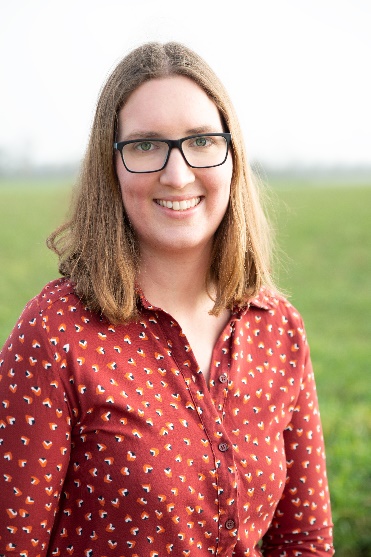 Nachname:	CoserWohnort:	BaumgartenbergAlter:		29Familienstand: verheiratetKinder:		2 Mädchen (4 und 1)Haustiere:	eine Katze Hobbies:	 unser Garten – da gibt es immer etwas zu tun 
 Ausflüge mit Familie und Freunden
 gutes EssenAusbildung: Volks- und Hauptschule in Baumgartenberg
 BAKIP der Kreuzschwestern in Linz
 Bachelorstudium Sozialmanagement an der Fachhochschule OÖ in LinzIch wünsche euch allen einen schönen Sommer
und bis bald im Kindergarten Mitterkirchen!